                                                              Отчёт по дистанционному обучению с 13.04- 18.04.20Предмет:   ИХТ, Технология ФИО    Савина Вера Ивановна. (совместитель) (0550210174 WhatsApp)ИХТ -5бклассФото страницы журнала с оценками по ИХТ  5б класса, находится в приложении №1Скриншот детских работ в папке учителя..Технология – 8 классыФото страницы журнала с оценками по технологии 8х классов, находится в приложении №1Скриншот чертежей в папке учителя.Технология- 9 классыФото страницы журнала с оценками по технологии 8х классов, находится в приложении №1Скриншот чертежей в папке учителя.5бкласс    Приложение № 1 Оценки по технологии 5б класса- Образец скриншота детской работа выполненной карандашом. Тема «Котёнок» задание №2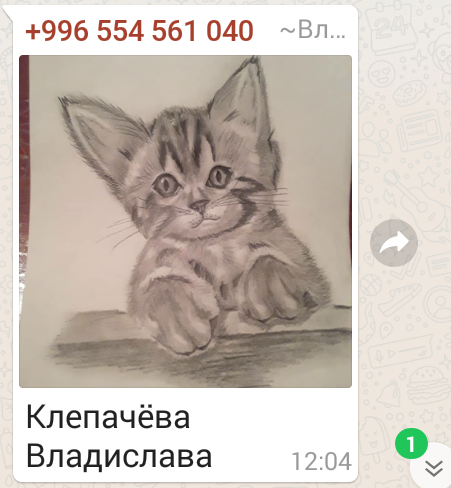 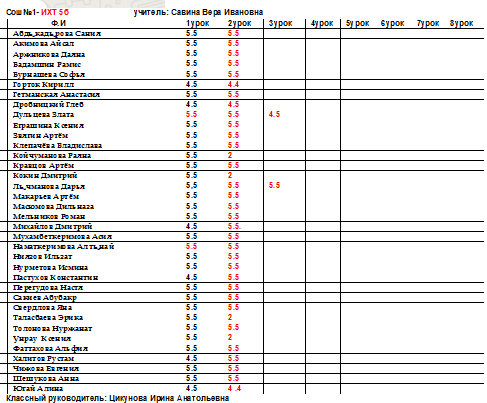 Задание№2 для 8х классов, разработанное учителем.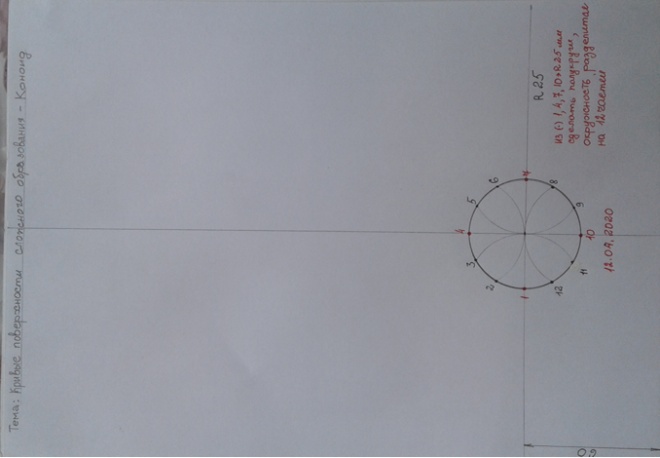 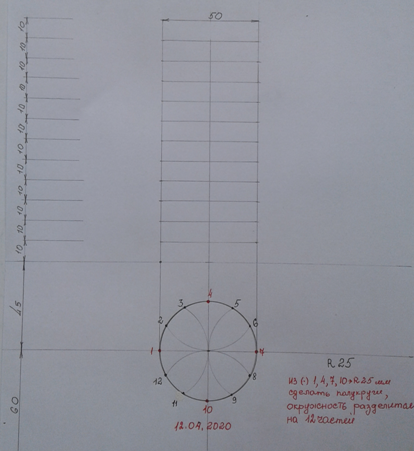 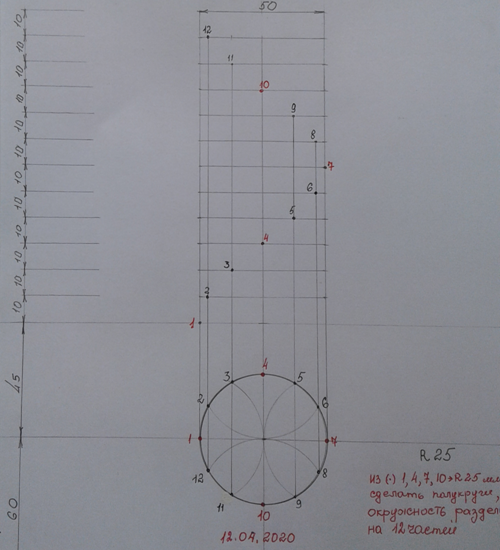                        скриншот, одной из работ ученицы.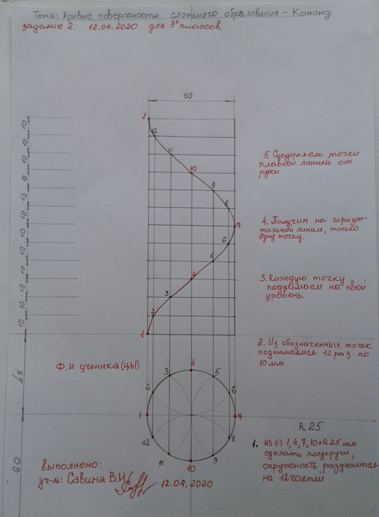 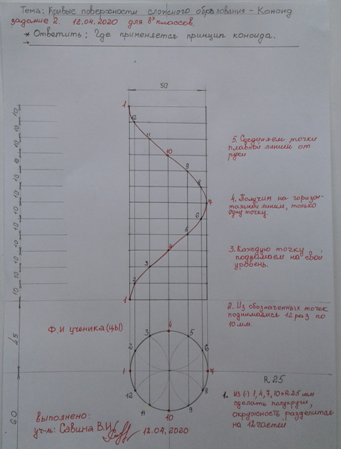 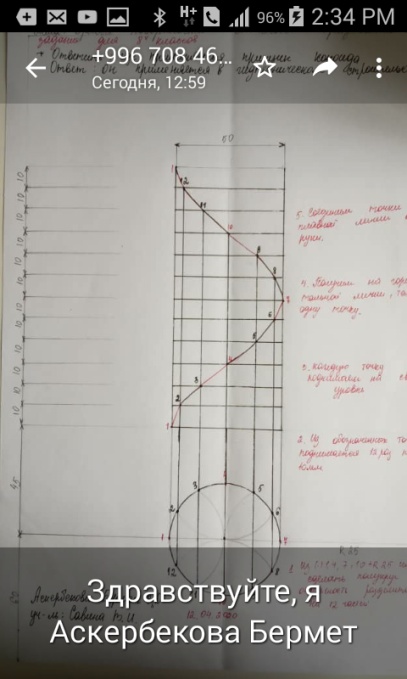 Оценки по технологии 8х классов –А,Б,В,Г,Д. Задание №2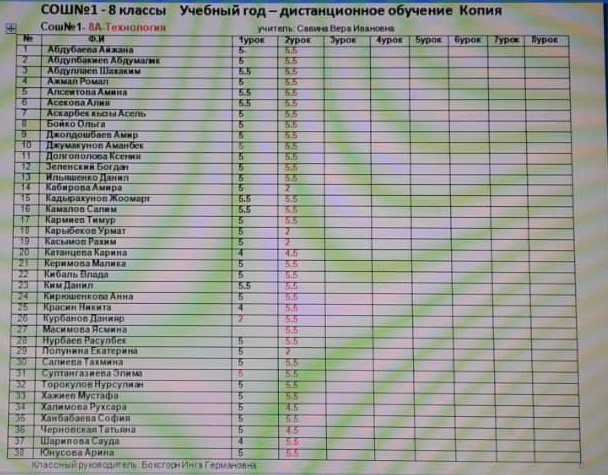 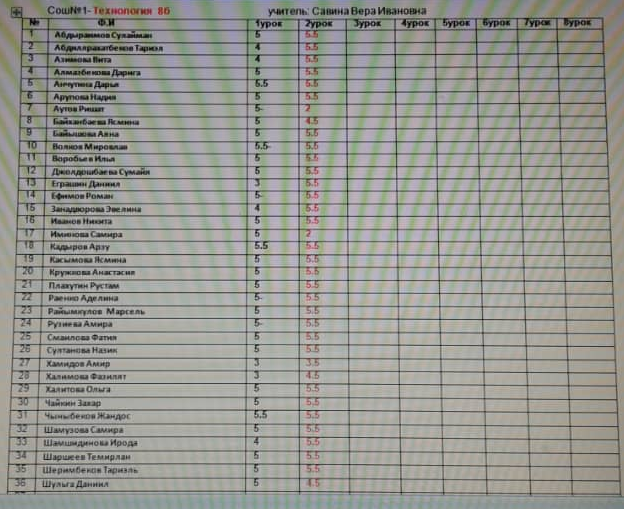 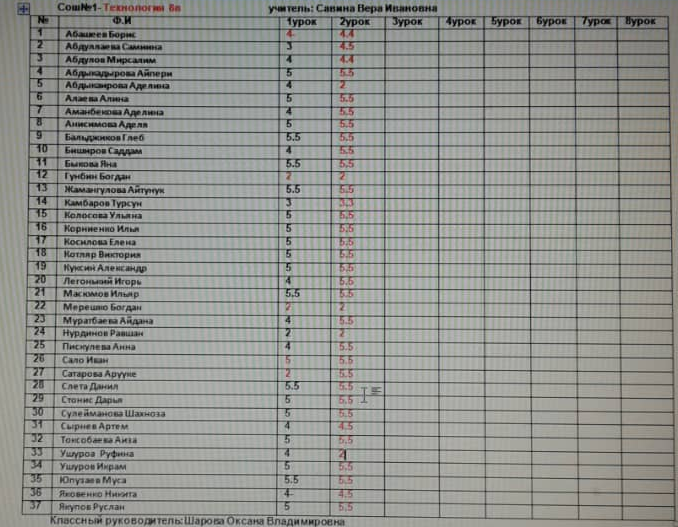 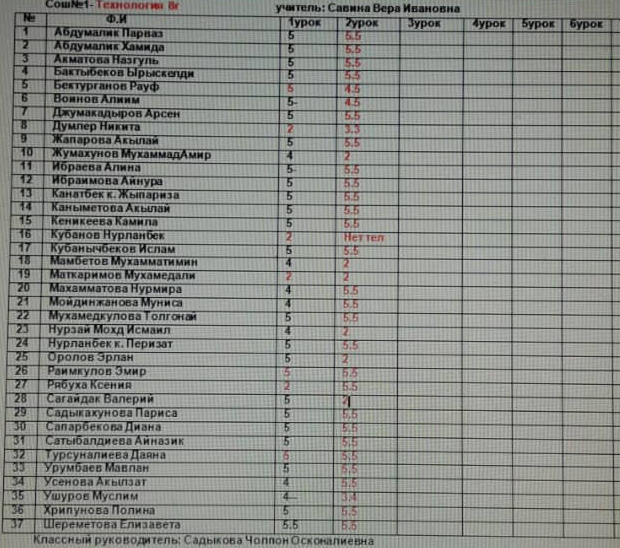 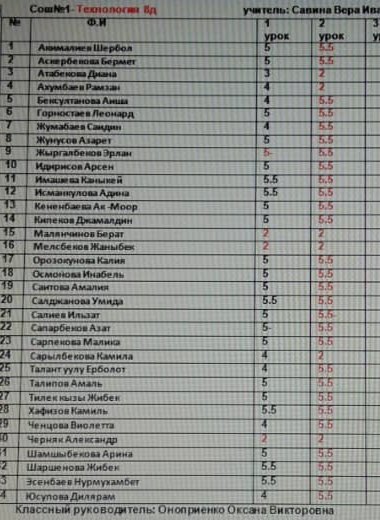 Задание №2  Угловой ( ступенчатый)разрез для 9х классов, отправленное в предыдущем отчёте.Оценки по технологии 9х классов –А,Б,В,Г,Д. Задание №2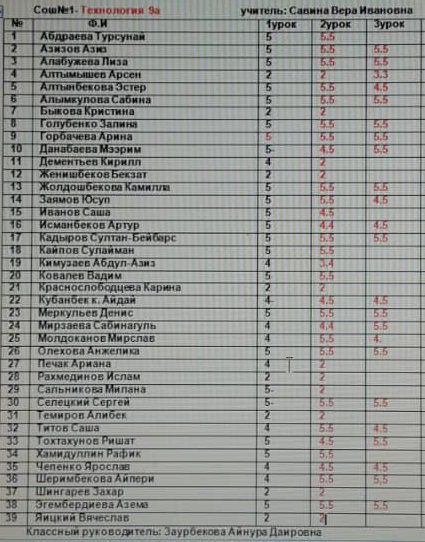 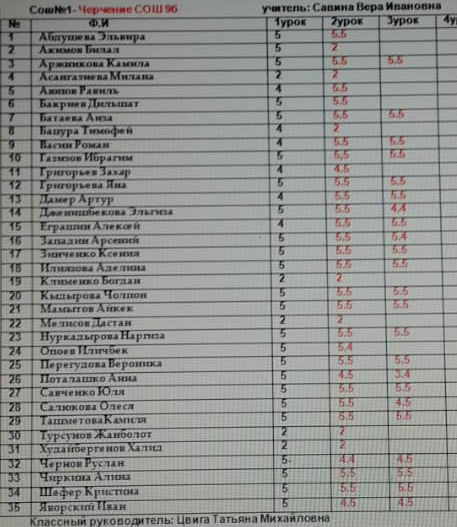 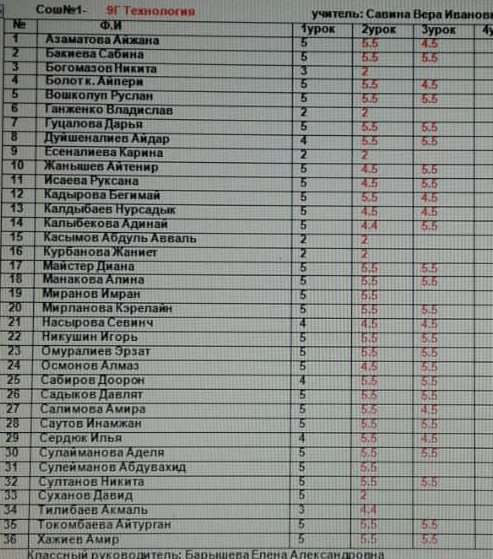 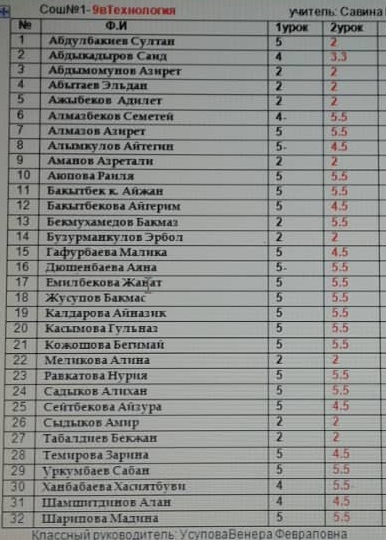   скриншот работ- одного из учеников 9А класса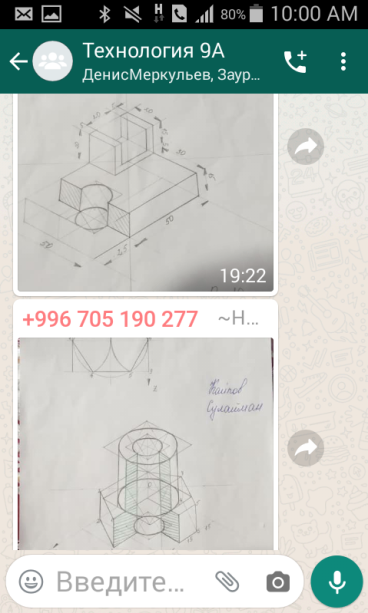 Датакласс       Тема урокаФорма урокаДом. заданиеКонсультацияПроверочные работыссылка13.04-18.045бАнималистика: «Котёнок». Графическая работаВидео урок. WhatsAppНарисовать эскиз котёнка карандашом.С прорисовкой элементов шерсти, Выполнить карандашом,отправить в группу для получения оценки на WhatsApp учителю.Рисунки детей.www.yotube.comhttp// youtu.be/aKXe1dRuVRg Подробный обучающий видеоурокДатакласс       Тема урокаФорма урокаДом. заданиеКонсультацияПроверочные работыссылка13.04-18.04      8 а,б,в,г,дКривые поверхности сложного образования: «Коноид»Видио и аудио консультация WhatsAppВычертить Коноид и написать, где применяется.Видио и аудио консультация в WhatsAppЧертежи учащихсяПоследовательно выполненное задание учителем.Фото журнала с оценками детей.Датакласс      Тема урокаФорма урокаДом. заданиеКонсультацияПроверочные работыссылка13.04-19.049 а,б,в,гУгловой( ступенчатый) разрез.Визуальный, аудио. WhatsAppПо образцу чертежа учителя, решить задачу и выполнить угловой разрез.Видио и аудио консультация в WhatsAppЧертежи учащихсяПоследовательно выполненное задание учителем.Фото журнала с оценками детей.